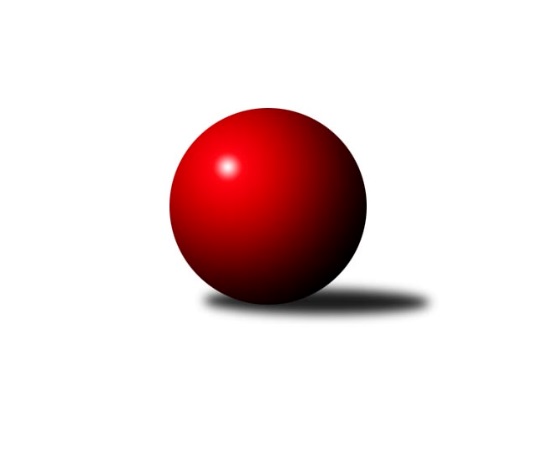 Č.21Ročník 2019/2020	5.3.2020Nejlepšího výkonu v tomto kole: 2646 dosáhlo družstvo: TJ Astra Zahradní Město BMistrovství Prahy 3 2019/2020Výsledky 21. kolaSouhrnný přehled výsledků:AC Sparta B	- SK Rapid Praha A	4:4	2447:2393	5.0:7.0	2.3.KK Dopravní podniky Praha A	- KK Dopravní podniky Praha B	3:5	2498:2538	5.0:7.0	2.3.KK Slavia Praha D	- KK Konstruktiva Praha E	6:2	2336:2309	8.0:4.0	3.3.TJ Astra Zahradní Město B	- SK Meteor Praha D	7:1	2646:2345	11.0:1.0	3.3.SK Žižkov Praha D	- TJ ZENTIVA Praha 	5:3	2466:2437	6.0:6.0	4.3.TJ Sokol Praha-Vršovice C	- TJ Praga Praha B	7:1	2215:2112	8.0:4.0	4.3.Sokol Kobylisy D	- VSK ČVUT Praha B	5:3	2262:1850	8.0:4.0	5.3.Tabulka družstev:	1.	AC Sparta B	21	16	1	4	114.0 : 54.0 	149.5 : 102.5 	 2382	33	2.	TJ Praga Praha B	21	15	3	3	106.0 : 62.0 	136.0 : 116.0 	 2365	33	3.	KK Dopravní podniky Praha A	21	13	2	6	101.5 : 66.5 	144.0 : 108.0 	 2386	28	4.	KK Slavia Praha D	21	13	1	7	99.5 : 68.5 	135.0 : 117.0 	 2358	27	5.	SK Meteor Praha D	21	12	2	7	95.0 : 73.0 	141.5 : 110.5 	 2299	26	6.	TJ Astra Zahradní Město B	21	12	1	8	95.0 : 73.0 	137.0 : 115.0 	 2376	25	7.	SK Rapid Praha A	21	11	1	9	86.0 : 81.0 	137.5 : 112.5 	 2381	23	8.	TJ Sokol Praha-Vršovice C	21	10	2	9	90.0 : 78.0 	129.5 : 122.5 	 2279	22	9.	KK Dopravní podniky Praha B	21	8	3	10	80.0 : 88.0 	130.0 : 122.0 	 2383	19	10.	VSK ČVUT Praha B	21	8	2	11	78.0 : 90.0 	122.0 : 130.0 	 2270	18	11.	KK Konstruktiva Praha E	21	7	1	13	73.5 : 94.5 	127.0 : 125.0 	 2363	15	12.	Sokol Kobylisy D	21	6	1	14	64.0 : 104.0 	105.5 : 146.5 	 2295	13	13.	SK Žižkov Praha D	21	6	0	15	57.5 : 110.5 	93.5 : 158.5 	 2255	12	14.	TJ ZENTIVA Praha	21	0	0	21	35.0 : 132.0 	74.0 : 176.0 	 2071	0Podrobné výsledky kola:	 AC Sparta B	2447	4:4	2393	SK Rapid Praha A	Kamila Svobodová	 	 206 	 202 		408 	 0:2 	 427 	 	213 	 214		Jiří Hofman	Miroslav Viktorin	 	 244 	 197 		441 	 2:0 	 337 	 	150 	 187		Josef Pokorný	Vít Fikejzl	 	 185 	 226 		411 	 1:1 	 413 	 	226 	 187		Vojtěch Roubal	Jan Vácha	 	 209 	 182 		391 	 0:2 	 421 	 	222 	 199		Antonín Tůma	Zdeněk Cepl	 	 211 	 193 		404 	 1:1 	 406 	 	191 	 215		Petr Valta	Jiří Neumajer	 	 189 	 203 		392 	 1:1 	 389 	 	196 	 193		Martin Podholarozhodčí: Nejlepší výkon utkání: 441 - Miroslav Viktorin	 KK Dopravní podniky Praha A	2498	3:5	2538	KK Dopravní podniky Praha B	Jaroslav Vondrák	 	 196 	 239 		435 	 1:1 	 426 	 	213 	 213		Jindřich Málek	Jan Novák	 	 205 	 192 		397 	 0:2 	 420 	 	216 	 204		Jaroslav Michálek	Karel Hnátek st. *1	 	 130 	 200 		330 	 1:1 	 369 	 	204 	 165		Josef Málek	Deno Klos	 	 197 	 190 		387 	 0:2 	 485 	 	233 	 252		Petra Švarcová	Jindřich Habada	 	 219 	 253 		472 	 1:1 	 443 	 	238 	 205		Jiří Svozílek	Miroslav Tomeš	 	 238 	 239 		477 	 2:0 	 395 	 	199 	 196		Milan Švarcrozhodčí: střídání: *1 od 51. hodu Martin ŠtochlNejlepší výkon utkání: 485 - Petra Švarcová	 KK Slavia Praha D	2336	6:2	2309	KK Konstruktiva Praha E	Karel Myšák	 	 186 	 195 		381 	 2:0 	 350 	 	162 	 188		František Vondráček *1	Zdeněk Novák	 	 180 	 213 		393 	 2:0 	 346 	 	161 	 185		Stanislava Švindlová	Karel Bernat	 	 192 	 198 		390 	 2:0 	 371 	 	185 	 186		Petr Mašek	Petr Knap	 	 204 	 214 		418 	 2:0 	 401 	 	203 	 198		Milan Perman	Jan Rabenseifner	 	 178 	 186 		364 	 0:2 	 408 	 	216 	 192		Zbyněk Lébl	Jan Václavík	 	 192 	 198 		390 	 0:2 	 433 	 	221 	 212		Bohumír Musilrozhodčí: střídání: *1 od 51. hodu Jiřina BeranováNejlepší výkon utkání: 433 - Bohumír Musil	 TJ Astra Zahradní Město B	2646	7:1	2345	SK Meteor Praha D	Lucie Hlavatá	 	 217 	 247 		464 	 2:0 	 378 	 	172 	 206		Karel Mašek	Tomáš Kudweis	 	 230 	 208 		438 	 2:0 	 405 	 	204 	 201		Jiří Svoboda	Jakub Jetmar	 	 229 	 200 		429 	 2:0 	 351 	 	165 	 186		Jan Šťastný	Marek Sedlák	 	 213 	 219 		432 	 2:0 	 370 	 	167 	 203		Jiří Chrdle *1	Radovan Šimůnek	 	 230 	 215 		445 	 2:0 	 399 	 	212 	 187		Václav Šrajer	Vojtěch Kostelecký	 	 235 	 203 		438 	 1:1 	 442 	 	204 	 238		Jan Petráčekrozhodčí: střídání: *1 od 51. hodu Zdeněk MíkaNejlepší výkon utkání: 464 - Lucie Hlavatá	 SK Žižkov Praha D	2466	5:3	2437	TJ ZENTIVA Praha 	Lenka Špačková	 	 207 	 176 		383 	 0:2 	 431 	 	221 	 210		Eliška Fialová	Michal Truksa	 	 195 	 210 		405 	 0:2 	 457 	 	237 	 220		Miloslav Kellner	Lubomír Čech	 	 218 	 220 		438 	 1:1 	 439 	 	204 	 235		Lenka Krausová	Václav Žďárek	 	 205 	 189 		394 	 2:0 	 335 	 	175 	 160		Věra Štefanová	Bohumil Strnad	 	 213 	 222 		435 	 2:0 	 400 	 	189 	 211		Jana Valentová	Martin Tožička	 	 212 	 199 		411 	 1:1 	 375 	 	165 	 210		Ladislav Holečekrozhodčí: Nejlepší výkon utkání: 457 - Miloslav Kellner	 TJ Sokol Praha-Vršovice C	2215	7:1	2112	TJ Praga Praha B	Karel Wolf	 	 185 	 200 		385 	 1:1 	 362 	 	189 	 173		Vít Kluganost	Ivo Vávra	 	 171 	 192 		363 	 1:1 	 334 	 	177 	 157		Kryštof Maňour	Vladimír Strnad	 	 202 	 206 		408 	 2:0 	 351 	 	172 	 179		Ondřej Maňour	Jaroslav Bělohlávek	 	 176 	 191 		367 	 2:0 	 338 	 	171 	 167		Petr Kšír	Karel Svitavský	 	 171 	 186 		357 	 1:1 	 345 	 	188 	 157		Pavel Jakl	Jana Myšičková	 	 184 	 151 		335 	 1:1 	 382 	 	180 	 202		Martin Kovářrozhodčí: Nejlepší výkon utkání: 408 - Vladimír Strnad	 Sokol Kobylisy D	2262	5:3	1850	VSK ČVUT Praha B	Jiří Bílka	 	 155 	 170 		325 	 0:2 	 382 	 	196 	 186		Jiří Škoda	Miroslava Kmentová	 	 205 	 180 		385 	 1:1 	 389 	 	201 	 188		Martin Kočí	František Stibor	 	 198 	 200 		398 	 2:0 	 339 	 	161 	 178		Tomáš Rejpal	Jana Cermanová	 	 203 	 199 		402 	 2:0 	 346 	 	170 	 176		Jiří Tencar	Markéta Březinová	 	 209 	 178 		387 	 1:1 	 394 	 	195 	 199		Richard Glas	Jaromír Deák	 	 178 	 187 		365 	 2:0 	 0 	 	0 	 0		nikdo nenastoupilrozhodčí: Nejlepší výkon utkání: 402 - Jana CermanováPořadí jednotlivců:	jméno hráče	družstvo	celkem	plné	dorážka	chyby	poměr kuž.	Maximum	1.	Bohumír Musil 	KK Konstruktiva Praha E	431.79	296.7	135.1	6.5	10/10	(488)	2.	Petra Švarcová 	KK Dopravní podniky Praha B	428.83	296.7	132.2	5.3	9/9	(485)	3.	Martin Podhola 	SK Rapid Praha A	421.89	291.4	130.5	7.5	9/10	(489)	4.	Radovan Šimůnek 	TJ Astra Zahradní Město B	421.18	292.4	128.8	7.9	9/9	(470)	5.	Vít Kluganost 	TJ Praga Praha B	419.88	291.7	128.2	6.9	11/11	(450)	6.	Marek Sedlák 	TJ Astra Zahradní Město B	417.42	286.0	131.5	8.3	9/9	(455)	7.	Jan Václavík 	KK Slavia Praha D	415.51	288.8	126.7	6.4	8/10	(449)	8.	Ondřej Maňour 	TJ Praga Praha B	414.03	284.2	129.9	7.4	10/11	(470)	9.	Miroslav Tomeš 	KK Dopravní podniky Praha A	413.11	287.2	125.9	5.6	8/8	(477)	10.	Jan Petráček 	SK Meteor Praha D	412.79	281.7	131.1	7.2	7/9	(483)	11.	Jindřich Málek 	KK Dopravní podniky Praha B	412.52	284.1	128.4	6.2	9/9	(451)	12.	Martin Kočí 	VSK ČVUT Praha B	411.24	282.6	128.6	7.5	10/11	(477)	13.	Antonín Tůma 	SK Rapid Praha A	411.00	290.7	120.3	9.3	9/10	(459)	14.	Vojtěch Kostelecký 	TJ Astra Zahradní Město B	409.90	289.7	120.2	8.6	8/9	(469)	15.	Jan Novák 	KK Dopravní podniky Praha A	409.72	288.5	121.2	9.8	7/8	(472)	16.	Miroslav Viktorin 	AC Sparta B	409.68	288.6	121.1	8.7	8/8	(464)	17.	Jaroslav Vondrák 	KK Dopravní podniky Praha A	409.03	293.4	115.6	7.8	8/8	(449)	18.	Petr Knap 	KK Slavia Praha D	408.90	291.5	117.5	9.0	8/10	(435)	19.	Zbyněk Lébl 	KK Konstruktiva Praha E	408.85	288.8	120.1	7.9	9/10	(445)	20.	Miloslav Kellner 	TJ ZENTIVA Praha 	407.19	290.4	116.8	8.0	9/10	(457)	21.	Milan Perman 	KK Konstruktiva Praha E	407.13	286.3	120.8	7.7	7/10	(449)	22.	Karel Wolf 	TJ Sokol Praha-Vršovice C	406.92	287.3	119.6	9.7	8/9	(498)	23.	Zdeněk Novák 	KK Slavia Praha D	406.81	292.6	114.2	8.5	7/10	(437)	24.	Jiří Hofman 	SK Rapid Praha A	405.11	282.7	122.4	7.5	9/10	(445)	25.	Jaroslav Michálek 	KK Dopravní podniky Praha B	402.75	275.8	126.9	7.3	8/9	(450)	26.	Jiří Neumajer 	AC Sparta B	402.61	286.2	116.4	10.2	8/8	(457)	27.	Lucie Hlavatá 	TJ Astra Zahradní Město B	402.09	287.5	114.6	9.2	8/9	(464)	28.	Martin Kovář 	TJ Praga Praha B	401.99	281.3	120.7	8.9	10/11	(437)	29.	Jiří Novotný 	SK Meteor Praha D	401.83	280.5	121.3	7.6	6/9	(455)	30.	Petr Valta 	SK Rapid Praha A	400.94	282.0	118.9	9.1	8/10	(464)	31.	Lenka Špačková 	SK Žižkov Praha D	399.62	275.8	123.8	8.3	7/8	(445)	32.	Zdeněk Míka 	SK Meteor Praha D	398.68	281.3	117.4	8.4	7/9	(474)	33.	Vladimír Strnad 	TJ Sokol Praha-Vršovice C	397.19	283.5	113.6	8.7	9/9	(431)	34.	Kamila Svobodová 	AC Sparta B	397.03	277.8	119.3	8.9	7/8	(454)	35.	Karel Mašek 	SK Meteor Praha D	396.46	286.5	109.9	13.5	9/9	(456)	36.	Jiří Bílka 	Sokol Kobylisy D	395.20	281.0	114.2	11.8	9/10	(469)	37.	Jana Cermanová 	Sokol Kobylisy D	394.55	280.3	114.2	10.5	10/10	(460)	38.	Karel Bernat 	KK Slavia Praha D	394.31	279.1	115.3	10.4	9/10	(433)	39.	Petr Kšír 	TJ Praga Praha B	393.81	273.4	120.4	11.8	11/11	(448)	40.	Jindřich Habada 	KK Dopravní podniky Praha A	393.56	276.2	117.3	11.1	8/8	(472)	41.	Vít Fikejzl 	AC Sparta B	393.25	280.9	112.3	10.2	8/8	(462)	42.	Jiří Škoda 	VSK ČVUT Praha B	393.08	276.3	116.7	10.3	10/11	(444)	43.	Zdeněk Cepl 	AC Sparta B	391.96	281.8	110.1	10.4	8/8	(446)	44.	Josef Pokorný 	SK Rapid Praha A	390.12	280.9	109.2	13.0	7/10	(448)	45.	František Stibor 	Sokol Kobylisy D	389.17	281.5	107.6	12.8	7/10	(430)	46.	Jan Vácha 	AC Sparta B	388.81	275.3	113.5	9.6	8/8	(422)	47.	Petr Mašek 	KK Konstruktiva Praha E	388.45	279.7	108.7	11.2	7/10	(421)	48.	Milan Švarc 	KK Dopravní podniky Praha B	387.93	280.6	107.3	12.0	9/9	(436)	49.	Tomáš Kudweis 	TJ Astra Zahradní Město B	386.89	275.2	111.7	11.1	7/9	(451)	50.	Karel Svitavský 	TJ Sokol Praha-Vršovice C	386.48	277.7	108.8	10.9	8/9	(426)	51.	Josef Málek 	KK Dopravní podniky Praha B	385.73	268.8	117.0	11.4	9/9	(460)	52.	Petr Štěrba 	SK Žižkov Praha D	385.56	282.0	103.6	14.2	6/8	(444)	53.	Karel Hnátek  st.	KK Dopravní podniky Praha A	384.93	279.6	105.3	14.2	7/8	(435)	54.	Kryštof Maňour 	TJ Praga Praha B	384.52	270.7	113.9	10.8	11/11	(439)	55.	Karel Myšák 	KK Slavia Praha D	382.52	271.9	110.6	12.6	9/10	(471)	56.	Jan Rabenseifner 	KK Slavia Praha D	380.73	269.5	111.3	10.8	9/10	(415)	57.	Martin Tožička 	SK Žižkov Praha D	380.60	275.0	105.6	11.4	8/8	(473)	58.	Ivo Vávra 	TJ Sokol Praha-Vršovice C	379.77	275.3	104.5	13.5	7/9	(433)	59.	Miroslava Kmentová 	Sokol Kobylisy D	379.34	276.3	103.1	13.2	9/10	(411)	60.	Jiří Svozílek 	KK Dopravní podniky Praha B	378.47	275.7	102.8	13.7	8/9	(446)	61.	Jiří Svoboda 	SK Meteor Praha D	378.27	274.5	103.7	12.7	9/9	(443)	62.	Václav Šrajer 	SK Meteor Praha D	377.82	270.5	107.3	12.3	7/9	(435)	63.	Jiří Štoček 	SK Žižkov Praha D	375.84	271.7	104.1	11.6	7/8	(456)	64.	Martin Štochl 	KK Dopravní podniky Praha A	374.61	275.4	99.2	14.4	8/8	(424)	65.	Michal Truksa 	SK Žižkov Praha D	373.11	267.8	105.3	14.6	7/8	(431)	66.	Markéta Březinová 	Sokol Kobylisy D	372.96	265.4	107.6	11.2	10/10	(418)	67.	Jiřina Beranová 	KK Konstruktiva Praha E	371.04	271.1	100.0	16.2	7/10	(398)	68.	Vojtěch Roubal 	SK Rapid Praha A	370.61	263.8	106.8	13.2	9/10	(420)	69.	Stanislava Švindlová 	KK Konstruktiva Praha E	370.43	266.5	103.9	12.8	7/10	(420)	70.	Jana Myšičková 	TJ Sokol Praha-Vršovice C	367.25	261.7	105.5	11.6	9/9	(406)	71.	Jana Valentová 	TJ ZENTIVA Praha 	365.19	272.6	92.6	16.3	10/10	(400)	72.	Tomáš Rejpal 	VSK ČVUT Praha B	362.90	263.6	99.3	13.1	9/11	(463)	73.	Václav Žďárek 	SK Žižkov Praha D	362.81	267.3	95.5	15.2	8/8	(433)	74.	Jakub Jetmar 	TJ Astra Zahradní Město B	362.42	264.0	98.4	14.1	6/9	(434)	75.	Tomáš Smékal 	TJ Praga Praha B	360.88	265.5	95.4	17.5	8/11	(392)	76.	Jaromír Deák 	Sokol Kobylisy D	359.19	261.8	97.4	14.3	8/10	(394)	77.	Věra Štefanová 	TJ ZENTIVA Praha 	358.46	263.7	94.7	15.1	10/10	(409)	78.	Ladislav Holeček 	TJ ZENTIVA Praha 	356.06	263.3	92.8	16.3	9/10	(405)	79.	Jaroslav Bělohlávek 	TJ Sokol Praha-Vršovice C	350.20	254.2	96.0	14.5	9/9	(399)	80.	Martin Kozdera 	TJ Astra Zahradní Město B	340.46	250.0	90.5	16.5	7/9	(383)		Josef Kašpar 	TJ Praga Praha B	461.00	311.0	150.0	4.0	1/11	(461)		Pavel Pavlíček 	AC Sparta B	445.00	296.0	149.0	4.0	1/8	(445)		Luboš Kocmich 	VSK ČVUT Praha B	439.50	294.5	145.0	2.0	2/11	(463)		Richard Glas 	VSK ČVUT Praha B	419.98	286.9	133.1	7.4	6/11	(484)		David Knoll 	VSK ČVUT Praha B	417.96	293.1	124.9	5.9	7/11	(483)		Miroslav Bohuslav 	Sokol Kobylisy D	412.60	290.5	122.1	9.0	5/10	(433)		Stanislav Durchánek 	VSK ČVUT Praha B	410.12	285.9	124.2	7.3	5/11	(485)		Lenka Krausová 	TJ ZENTIVA Praha 	409.56	287.9	121.6	9.1	6/10	(439)		Luboš Kučera 	TJ Sokol Praha-Vršovice C	409.00	287.0	122.0	11.0	1/9	(409)		Pavel Mach 	SK Rapid Praha A	405.67	279.3	126.3	8.0	3/10	(414)		Tomáš Jiránek 	KK Slavia Praha D	400.69	278.9	121.8	8.2	6/10	(456)		Deno Klos 	KK Dopravní podniky Praha A	400.66	287.2	113.5	11.4	4/8	(446)		Tomáš Kuneš 	VSK ČVUT Praha B	399.00	275.0	124.0	11.0	1/11	(399)		Vlastimil Chlumský 	KK Konstruktiva Praha E	398.90	285.7	113.2	8.7	5/10	(423)		Tomáš Doležal 	TJ Astra Zahradní Město B	396.00	291.0	105.0	10.0	1/9	(396)		Lubomír Čech 	SK Žižkov Praha D	394.17	280.8	113.3	11.0	3/8	(438)		Miroslav Málek 	KK Dopravní podniky Praha B	393.38	286.2	107.2	12.9	4/9	(419)		Petr Peřina 	TJ Astra Zahradní Město B	393.20	280.6	112.6	11.7	5/9	(429)		Martin Jelínek 	TJ Praga Praha B	389.50	293.5	96.0	15.5	1/11	(396)		Miroslav Klabík 	TJ Sokol Praha-Vršovice C	389.00	301.0	88.0	19.0	1/9	(389)		Jiří Lankaš 	AC Sparta B	388.92	278.1	110.8	9.1	3/8	(411)		Karel Kochánek 	VSK ČVUT Praha B	388.43	286.2	102.2	12.4	7/11	(413)		Jan Bártl 	TJ ZENTIVA Praha 	388.33	277.8	110.5	9.7	6/10	(442)		František Pudil 	SK Rapid Praha A	382.25	273.8	108.4	12.3	6/10	(454)		Jiří Chrdle 	SK Meteor Praha D	382.00	272.0	110.0	12.0	1/9	(382)		Antonín Švarc 	KK Dopravní podniky Praha A	380.00	250.0	130.0	5.0	1/8	(380)		Lukáš Jirsa 	TJ Praga Praha B	380.00	277.2	102.8	13.0	1/11	(401)		Eliška Fialová 	TJ ZENTIVA Praha 	379.97	271.1	108.9	11.2	5/10	(431)		František Vondráček 	KK Konstruktiva Praha E	379.33	284.3	95.1	15.6	6/10	(411)		Bohumil Strnad 	SK Žižkov Praha D	377.61	263.8	113.8	11.2	4/8	(438)		Jan Červenka 	AC Sparta B	377.33	276.0	101.3	15.7	3/8	(391)		Miroslav Kettner 	TJ Sokol Praha-Vršovice C	376.50	252.5	124.0	9.3	2/9	(411)		Jiří Tencar 	VSK ČVUT Praha B	373.62	266.5	107.1	12.2	7/11	(455)		Karel Radil 	TJ Sokol Praha-Vršovice C	373.00	270.0	103.0	9.0	1/9	(373)		Petr Švenda 	SK Rapid Praha A	371.00	264.5	106.5	13.5	2/10	(396)		Vojtěch Brodský 	TJ Praga Praha B	368.00	274.0	94.0	7.0	1/11	(368)		Vladimír Kněžek 	KK Slavia Praha D	365.50	251.2	114.3	14.7	6/10	(432)		Lukáš Pelánek 	TJ Sokol Praha-Vršovice C	364.67	258.7	106.0	13.0	3/9	(405)		Bohumil Plášil 	KK Dopravní podniky Praha A	362.00	269.5	92.5	18.0	1/8	(375)		František Brodil 	SK Žižkov Praha D	361.51	263.8	97.7	13.4	5/8	(402)		Jaroslav Novák 	SK Meteor Praha D	358.40	266.8	91.6	16.9	5/9	(400)		Jiří Vilímovský 	TJ Sokol Praha-Vršovice C	356.00	243.0	113.0	11.0	1/9	(356)		Jiří Třešňák 	SK Meteor Praha D	352.67	256.7	96.0	14.7	3/9	(373)		Ladislav Kroužel 	Sokol Kobylisy D	351.50	264.5	87.0	12.0	1/10	(356)		Richard Stojan 	VSK ČVUT Praha B	344.78	254.7	90.1	15.0	5/11	(376)		Petra Klímová Rézová 	Sokol Kobylisy D	336.33	248.3	88.0	18.3	3/10	(355)		Pavel Jakl 	TJ Praga Praha B	332.33	244.1	88.2	17.4	4/11	(374)		Jan Šťastný 	SK Meteor Praha D	318.50	231.0	87.5	22.0	2/9	(351)		Marie Málková 	KK Dopravní podniky Praha B	286.50	215.0	71.5	24.5	2/9	(294)		Pavel Plíska 	TJ ZENTIVA Praha 	278.01	214.4	63.6	29.7	6/10	(347)		Tomáš King 	VSK ČVUT Praha B	260.67	202.0	58.7	31.3	1/11	(289)Sportovně technické informace:Starty náhradníků:registrační číslo	jméno a příjmení 	datum startu 	družstvo	číslo startu
Hráči dopsaní na soupisku:registrační číslo	jméno a příjmení 	datum startu 	družstvo	Program dalšího kola:22. kolo9.3.2020	po	17:30	SK Rapid Praha A - Sokol Kobylisy D	9.3.2020	po	17:30	KK Dopravní podniky Praha B - SK Žižkov Praha D	10.3.2020	út	17:30	TJ ZENTIVA Praha  - KK Slavia Praha D	12.3.2020	čt	17:00	SK Meteor Praha D - KK Dopravní podniky Praha A	12.3.2020	čt	17:30	KK Konstruktiva Praha E - AC Sparta B	12.3.2020	čt	17:30	VSK ČVUT Praha B - TJ Sokol Praha-Vršovice C	12.3.2020	čt	18:00	TJ Praga Praha B - TJ Astra Zahradní Město B	Nejlepší šestka kola - absolutněNejlepší šestka kola - absolutněNejlepší šestka kola - absolutněNejlepší šestka kola - absolutněNejlepší šestka kola - dle průměru kuželenNejlepší šestka kola - dle průměru kuželenNejlepší šestka kola - dle průměru kuželenNejlepší šestka kola - dle průměru kuželenNejlepší šestka kola - dle průměru kuželenPočetJménoNázev týmuVýkonPočetJménoNázev týmuPrůměr (%)Výkon6xPetra ŠvarcováDP B4854xPetra ŠvarcováDP B118.144856xMiroslav TomešDP Praha A4775xMiroslav TomešDP Praha A116.24772xJindřich HabadaDP Praha A4721xJindřich HabadaDP Praha A114.984721xLucie HlavatáAstra ZM B4642xLucie HlavatáAstra ZM B114.744641xMiloslav KellnerZentiva 45711xBohumír MusilKonstruktiva E113.644336xRadovan ŠimůnekAstra ZM B4451xMiloslav KellnerZentiva 111.62457